Организация ТОС «Селяночка» в 2015 году и реализация проекта по благоустройству территории улицы Колхозная в  селе Ермоловка Лискинского муниципального района Воронежской областиСогласно п. 27 ФЗ №131-ФЗ «Об общих принципах организации местного самоуправления в РФ» администрация провела работу по организации и регистрации Территориального общественного самоуправления (ТОС). Жители ул. Колхозная, Школьная, Новая, Народная, Зеленая села Ермоловка провели собрания, где приняли решения о создании ТОС, избрали председателя ТОС Галкина Андрея Вячеславовича, утвердили  Устав ТОС «Селяночка». Решение было утверждено распоряжением администрации Почепского сельского поселения №10 от 05.06. .    	В связи с строительством сквера в с. Ермоловка  жители  приняли решение о строительстве зоны отдыха «Островок любви».  ТОС подал заявку для участия в конкурсе  в Ассоциацию «Совет муниципальных образований Воронежской области» и 19.08.2015 года был получен грант в размере 150 000 рублей. Только благодаря получению данного гранта ТОС приобрел элементы для «Островка любви» были изготовлены и установлены: скамья примирения с зонтиком, дерево счастья,мостик, входная арка. Для жителей села это место отдыха.    	Жители самостоятельно выполнили планировку территории, засыпали и распланировали песок, установили скамейки,  урны и установили «Островок любви». Софинансирование данного проекта выполнил     директор ООО  «Ермоловское» Вячеслав Федорович Галкин. По обращению жителей ТОС «Селяночка» В.Ф.Галкин  выделил 790000 рублей на следующие работы:- перенос электролинии;- приобретение бетона марки М200, обрезной доски, арматурной стали;- разработка грунта экскаватором с погрузкой в автотранспорт, транспортировка грунта автомашинами, планировка грунта бульдозером;- укладка тротуарной плитки.В течение нескольких лет  в тесном сотрудничестве администрация Почепского сельского поселения и  жители  улиц  Колхозная, Новая, Школьная, Народная, Круглая, Зеленая  работали над следующими  проектами:  	в 2015 году  построен сквер в с. Ермоловка, построена многофункциональная спортивная площадка, реконструировали уличное освещение на 8 улицах, ежегодно ремонтируются дороги в асфальте и щебне.В 2014 году в с. Ермоловка благоустроен святой источник. На кладбище построена евро-изгородь, установлены ворота.А в 2015 году эти улицы создали  свой ТОС и решили далее благоустраивать свою территорию.В 2016 году силами ООО «Ермоловское», участниками ТОС приобрели и установили систему полива. Посадили 100 роз.В ходе работы Галкин Андрей Вячеславович отмечен благодарностью губернатора Воронежской области за активное участие в работе ТОС.Данная форма организации способствовала развитию инициативы у населения и развитию по благоустройству села.ФОТОМАТЕРИАЛЫ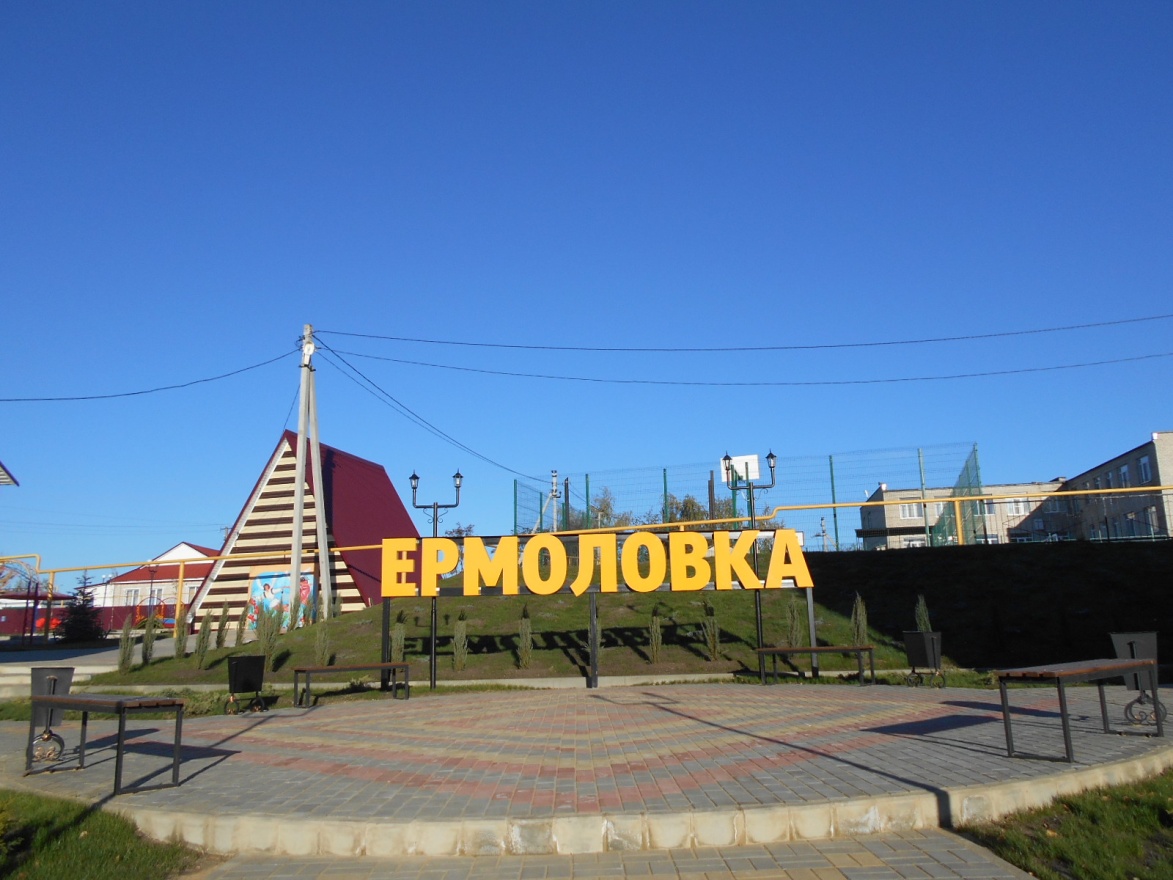 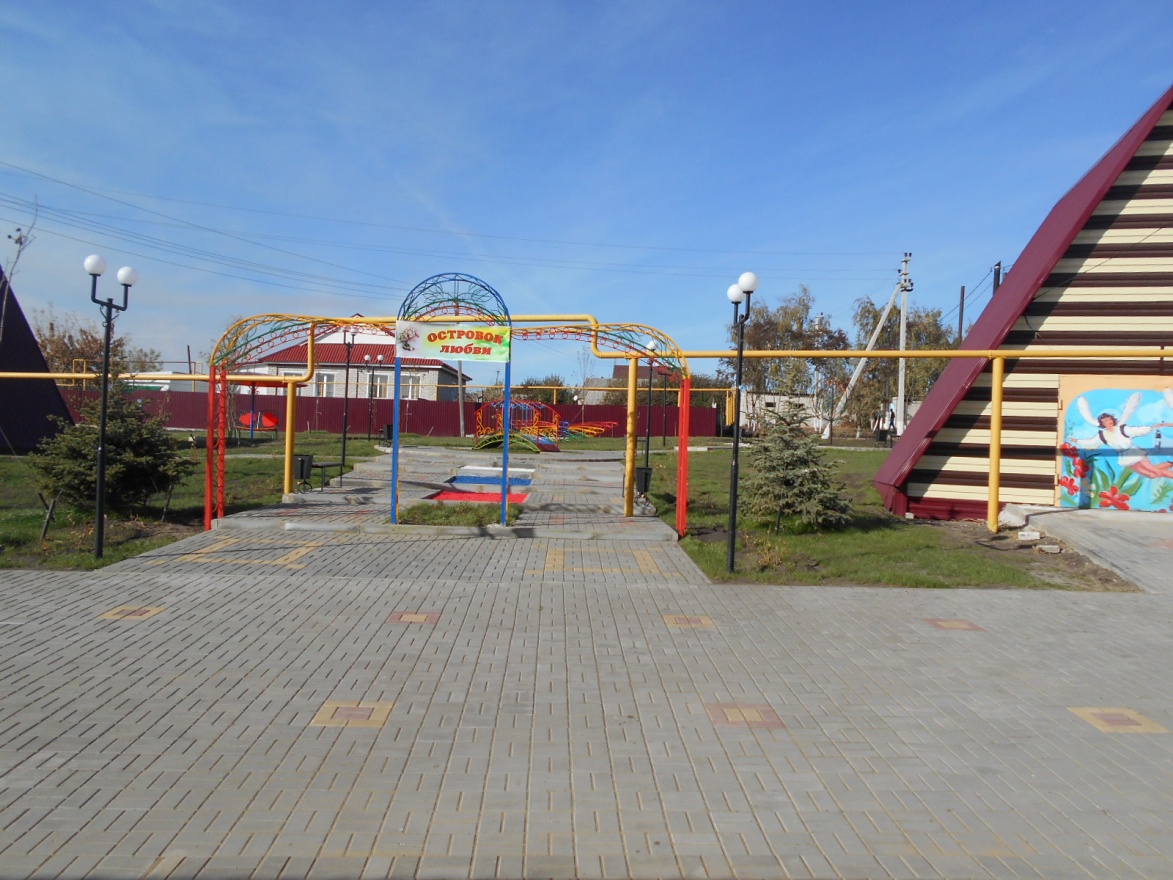 